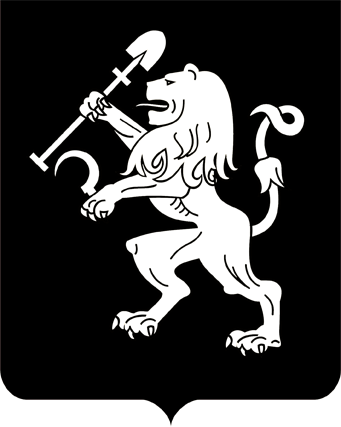 АДМИНИСТРАЦИЯ ГОРОДА КРАСНОЯРСКАРАСПОРЯЖЕНИЕО признании жилых помещений пригодными для проживанияВ связи с обращениями собственников жилых помещений о признании пригодными для проживания жилых помещений № 38                       по ул. Норильской, д. 40, № 305 по пр-кту 60 лет Образования                 СССР, д. 61, № 104 по пр-кту им. газеты «Красноярский рабо-                 чий», д. 88а, № 46 по ул. Минина, д. 125, в г. Красноярске, согласно            Закону Красноярского края от 08.07.2021 № 11-5328 «О мере социальной поддержки граждан, достигших возраста 23 лет и старше, имевших в соответствии с федеральным законодательством статус детей-сирот, детей, оставшихся без попечения родителей, лиц из числа детей-сирот     и детей, оставшихся без попечения родителей», руководствуясь Положением о признании помещения жилым помещением, жилого помещения непригодным для проживания и многоквартирного дома аварийным и подлежащим сносу или реконструкции, садового дома жилым домом и жилого дома садовым домом, утвержденным постановлением Правительства Российской Федерации от 28.01.2006 № 47, статьями 45, 58, 59 Устава города Красноярска, распоряжением Главы города от 22.12.2006 № 270-р:1. Признать жилые помещения соответствующими требованиям, предъявляемым к жилым помещениям, и пригодными для проживания по следующим адресам:г. Красноярск, ул. Норильская, д. 40, кв. 38 (заключение межведомственной комиссии от 15.03.2023 № 1677);г. Красноярск, пр-кт 60 лет Образования СССР, д. 61, кв. 305                 (заключение межведомственной комиссии от 15.03.2023 № 1678);г. Красноярск, пр-кт им. газеты «Красноярский рабочий», д. 88а, кв. 104 (заключение межведомственной комиссии от 15.03.2023                        № 1679);г. Красноярск, ул. Минина, д. 125, кв. 46 (заключение межведомственной комиссии от 15.03.2023 № 1680).2. Настоящее распоряжение опубликовать в газете «Городские        новости» и разместить на официальном сайте администрации города.Заместитель Главы города –                                          руководитель департаментагородского хозяйства                                                        	         Ю.А. Савин24.03.2023№ 45-гх